Serfaus-Fiss-Ladis auf einen BlickGetreu dem Motto „Wo Herzlichkeit zu Hause ist!“ steht die Tiroler Ferienregion Serfaus-Fiss-Ladis für einen abwechslungsreichen und rundum sorglosen Winterurlaub auf Top-Niveau. Sie ist ein Wohlfühlort, an dem alle Gäste eine Auszeit genießen und sich frei und unbeschwert erholen können. Und zwar egal ob allein, zu zweit oder mit der ganzen Familie. Denn in Serfaus-Fiss-Ladis haben die Berge nicht nur den Großen ordentlich etwas zu bieten, sondern auch den Kleinen. Die drei geschichtsträchtigen Bergdörfer liegen auf einem sonnenreichen Hochplateau über dem oberen Tiroler Inntal, umgeben von den markanten Bergspitzen der Samnaungruppe und den Ötztaler Alpen. Die Ferienregion bietet zwischen 1.200 und 2.828 Metern Seehöhe allen Gästen beste Voraussetzungen für einen facettenreichen Winterurlaub, wie er seinesgleichen sucht: Aktivitäten für Wintersportler. Abwechslung für die ganze Familie. Abenteuer für Actionhelden. Atemberaubende Panoramen für Genießer. Außergewöhnliche Spezialitäten für Feinschmecker.LageDie Ferienregion Serfaus-Fiss-Ladis liegt auf einem Hochplateau in 1.200 bis 1.400 Meter Höhe über dem oberen Tiroler Inntal. Mit über 2.000 Sonnenstunden im Jahr zählt sie zur sonnenreichsten Region Tirols.HöheDie drei Dörfer Serfaus, Fiss und Ladis bieten Skivergnügen zwischen 1.200 und 2.828 Meter Höhe und damit den ganzen Winter über Schneesicherheit.WINTERSAISONDie Wintersaison 2023/24 startet am Freitag, 8. Dezember 2023 und endet am Sonntag, 14. April 2024.DIE ORTE IM DETAILSerfaus (1.427 m):Einwohner: 1.193Gästebetten: 7.308Besonderheiten:Kleinste, höchstgelegene und auf Luftkissen schwebende U-Bahn der WeltCampanile (römischer Wachturm) mit 800 Kilogramm schwerer Löffler-Glocke aus dem Jahr 1577Wallfahrtskirche „Unsere Lieben Frau im Walde“Pfarrmuseum SerfausFiss (1.436 m):Einwohner: 1.043Gästebetten: 6.036Besonderheiten:600 Jahre alter Ortskern mit historischen BauernhäusernHeimatmuseum s'Paules und s'Seppls HausGalerie am KirchplatzFisser Blochziehen – ein alter Tiroler Fasnachtsbrauch, der seit Oktober 2011 zum immateriellen Kulturerbe der UNESCO in Österreich gehörtNächster Termin: Kinderblochziehen am 28. Januar 2024		     Blochziehen am 25. Januar 2026Ladis (1.192 m):Einwohner: 541Gästebetten: 2.460Besonderheiten:Rätoromanisches Ortsbild (Freitreppen, geschnitzte Giebelstreben und historische Backöfen) mit Recheler- und StockerhausBurg Laudeck aus dem 12. JahrhundertSauerbrunnquelle „Tiroler Sauerbrunn“ in Obladis, die 1212 n. Chr. von einem Hirten entdeckt wurdeGalerie RechelerhausNEWS IM WINTER 2023/24Neue Komperdellbahn in Serfaus: Mit einer beeindruckenden Investition von über 60 Mio. Euro setzt die Seilbahn Komperdell GmbH neue Maßstäbe: Ab Dezember 2023 befördert die brandneue Komperdellbahn alle Bergliebhaber mit besonderem Fahrkomfort hinauf aufs Komperdell. Die 10er-Kabinen ermöglichen eine Förderleistung von bis zu 3.000 Personen pro Stunde und überzeugen durch modernes Design und großzügigem Platzangebot im Inneren. Die Skier und Snowboards können jetzt mit in die Gondel genommen werden. Um ein bequemes Ein- und Aussteigen auch mit Kindern zu garantieren, fährt die Bahn in den Stationen mit gedrosselter Geschwindigkeit. Zudem sind diese Bereiche kinderwagentauglich und barrierefrei zugänglich. Die Trasse verläuft über eine neu erbaute Zwischenstation in der Mittelabfahrt bis hinauf aufs Komperdell und bietet gleich mehrere Vorteile: Der Bereich Gampen wird entlastet, da die Ski- und Snowboardschulgruppen bequem über die Mittelabfahrt bis zur Zwischenstation abfahren können. Zum anderen kann das letzte, steilere Teilstück der Abfahrt mit einer Talfahrt von der Station bis ins Tal umfahren werden. Durch einen zusätzlichen (Winter-)Wanderweg ist das Restaurant Leithe Wirt in nur wenigen Gehminuten von der Zwischenstation aus erreichbar. Die Neuheiten reichen noch weiter – die Talstation verschmilzt nun etwas weiter nördlich mit dem Hang. Somit wird der gesamte Talstationsbereich in Serfaus wesentlich weitläufiger und großzügiger gestaltet. Im bestehenden Talstationsgebäude wurde das Skidepot großzügig erweitert und mit ca. 5.000 Stellplätzen ausgestattet. Die gewohnte Dienstleistungsqualität bleibt selbstverständlich erhalten, da das neue Skidepot auch weiterhin auf persönliche Betreuung setzt.Die Bergstation wurde in das bestehende Gebäude am Komperdell integriert, alle Ebenen sind über Rolltreppen und Aufzüge miteinander verbunden und sorgen so für eine komfortable Fortbewegung.Mittelabfahrt in Serfaus: Der letzte Abschnitt der Mittelabfahrt (unterhalb der neuen Zwischenstation der Komperdellbahn) wurde komplett neu gestaltet und ermöglicht so nahezu allen Skifahrern ein problemloses Abfahren bis zur Talstation Serfaus.Aussichtsplattform Bergstation Schönjochbahn in Fiss: Die neue Aussichtsplattform in Fiss können alle Gäste barrierefrei direkt vom Ausstieg der Schönjochbahn erreichen. Von hier aus hat man einen einmaligen Blick auf die umliegende Berg- und Gipfelwelt.Pistenverbreiterung Hageleeck in Fiss: Im Sommer 2023 wurde die Frommesabfahrt im Bereich Hageleeck verbreitert. Die Verbreiterung an der bisherigen Engstelle ist eine wichtige Verbesserung für die beliebte Frommesabfahrt und wertet die Abfahrt nochmals auf.Smartphone Skiticket: Das neue digitale Smartphone Skiticket ist eine Alternative zur herkömmlichen Keycard und ist im Online-Skiticketshop erhältlich. Man benötigt lediglich ein kompatibles Smartphone sowie die App key2ski. Das Smartphone meldet sich per Bluetooth an und der Zutrittsleser öffnet automatisch.Powerbank-Stationen: In der gesamten Region Serfaus-Fiss-Ladis können nun an zahlreichen Stationen der Firma Chimpy Powerbanks abgeholt und ausgeliehen werden. Eine Rückgabe ist an jedem europaweiten Chimpy-Point möglich. Für das Ausleihen ist keine App und keine Registrierung nötig.Informationen zum Skigebiet 214 (gefahrene) Kilometer täglich vorbildlich präparierte Pisten (162 gemessene Pistenkilometer, 460 Hektar Skifläche) Davon sind: 47 Kilometer blau, 112 Kilometer rot, 27 Kilometer schwarz, 28 km Routen80 Prozent der Pisten können beschneit werden68 moderne Anlagen für den sicheren Transport der Wintersportler: 1 U-Bahn,
11 Kabinenbahnen, 16 Sesselbahnen, 10 Schlepplifte, 30 Förderbänder und StricklifteGesamtkapazität von 92.000 Personen pro Stunde6 Fun Areas und 12 Freeride-Routen2 permanente Rennstrecken, 1 Carvingstrecke, 1 Speedstrecke und mehrere Buckelpisten8 Kilometer Natur-Rodelbahnen30 Kilometer Langlaufloipen (davon 8,4 Kilometer Höhenloipen) und eine 22,4 Kilometer lange Langlaufroute100 km gebahnte Winterwanderwege5 Aussichtplattformen und zahlreiche Wohlfühlstationen im Skigebiet2 TOP-Skischulen: Skischule Serfaus und Skischule Fiss-LadisATTRAKTIONEN FÜR FAMILIEN125.000 Quadratmeter eigens reservierte Schneeareale für Kinder und Jugendliche: Kinderschneealm und Murmlipark in Serfaus, Bertas Kinderland mit Bertas Kindervilla in Fiss-LadisDrei spezielle Kinderrestaurants für die Skischulkinder der Skischule Serfaus und Fiss-Ladis: Murmlirest und Starrest in Serfaus, Bertas Kinderplanet in Fiss-LadisZwei Maskottchen stehen den Kindern zur Seite: das Murmeltier namens Murmli in Serfaus und die Kuh Berta in FissEigene Kinderwebsite: www.murmli-berta.atZahlreiche Spielplätze, Themenpisten wie zum Beispiel die Bärenpiste, der Murmliweg, der Tierpark, die Höhlenwelt und Bertas Indianerland, Indoor Spiel- und Kletterwelt PlayINKinderbetreuung: halbtags oder ganztagsFür Kinder ab 1-6 Jahre: Murmlikrippe an der Talstation der Komperdellbahn in SerfausFür Kinder ab 3 Monaten: Bertas Kindergarten an der Talstation der Möseralmbahn in FissAktivitäten wie: Pistenbully Tour, Blick hinter die Kulissen, Masner Express, Ganzjahresrodelbahn Familien-Coaster-SchneisenfegerFlugattraktionen wie: Serfauser Sauser, Fisser Flieger und SkyswingHIGHLIGHTS im SchneeSnowArt Genussfestival: An den Wochenenden vom vom 8. bis 10. sowie vom 15. bis 17. Dezember, können sich alle Winterfans in ausgewählten Bergrestaurants kulinarisch und musikalisch verwöhnen lassen. Serviert werden regionale Köstlichkeiten und lokale Spezialitäten, die allen Besuchern die einheimische Küche auf die Teller zaubern. Für den richtigen Rhythmus sorgt eine vielfältige Auswahl von Live-Bands und Einzelkünstlern. Die Klangvielfalt reicht von Rock, Pop, Volksmusik über Blues, Jazz und Funk bis hin zu Schlager.Adventure Night Serfaus – „Reflection“: Ein atemberaubendes und farbenprächtiges Spektakel mit Lasershow, Artisten und Akrobaten, die unter anderem für den Cirque du Soleil arbeiten und der beeindruckenden Ski-Show der Skischule Serfaus. Nachtskilauf und Nachtrodeln – wöchentlich jeden Mittwoch.Nightflow Fiss – „The Eagle Returns“: Coole Tänzer, waghalsige Akrobaten und die Schneesportlehrer der Skischule Fiss-Ladis rocken die Nightflow-Arena. Ein besonderes Highlight ist die fulminante Schanze für coole Jumps. Nachtskifahren – wöchentlich jeden Dienstag.Magic Ladis – „Fire and Ice“: Eindrucksvolle Eiskunstlaufvorführung auf dem Lader Schlossweiher mit spektakulärer Licht- und Feuer-Performance – 1. Februar 2024.Buntes Treiben im Marktdorf am Schlossweiher: Idyllischer Treffpunkt bei gemütlicher Stimmung, traditionellen Schlemmereien und heimischen Kunsthandwerk unterhalb der mächtigen Burg Laudeck – wöchentlich jeden Donnerstag.Die Erste Spur: In einer kleinen und überschaubaren Gruppe geht es jeden Mittwoch in den Morgenstunden auf die unberührten Pisten des Hochplateaus.Sunrise Hexensee: Ein Sonnenaufgangsspektakel für Frühaufsteher gibt es jeden Donnerstag auf der Hexenseehütte. Sunset Dinner Masner: Der romantische Sonnenuntergang bezaubert beim romantischen Candle-Light-Dinner dienstags im Restaurant Monte Mare auf 2.430 Meter Höhe.Pistenvergnügen bei Nacht: Jeden Mittwoch können Nachtschwärmer in Serfaus bei Beleuchtung Ski fahren und rodeln und dabei den Fondueabend in der Sportalm oder eine kulinarische Reise um den Globus im Panoramarestaurant Komperdell genießen. In Fiss findet dienstags der Nachtskilauf mit Kulinarikangebot im Restaurant Möseralm und donnerstags das Nachtrodeln mit Fondueabend und Kids Night im Familienrestaurant Sonnenburg statt.KULINARIKDie enge Zusammenarbeit zwischen lokalen Bauern, Seilbahngesellschaften und Gastronomie-Betrieben garantiert viele frische und regionale Produkte auf den Speisekarten.EXKLUSIV UND EINZIGARTIG:Ski Lounge: Für die exklusive Pause zwischendurch wartet hier Entspannung auf 2.000 Metern Höhe. Serviert werden verschiedene Antipasti. Besonderes Highlight: das romantische Fondue im Rahmen der Adventure Night.Restaurant Monte Mare: Nach dem Motto „Berg trifft Meer“ schmeicheln innovative Kreationen Gaumen und Sinne.Leithe Wirt: Im urigen Hüttenambiente werden nicht nur hausgemachte Räucherspezialitäten wie Speck, Osso Collo und Salami serviert, sondern auch Tiroler Schmankerl.Genussrestaurant Zirbenhütte: Auf 2.100 Meter Höhe locken kulinarische Leckerbissen aus der Region und ein sagenhafter Ausblick auf die umliegende Bergwelt.Crystal Cube: Der komplett verspiegelte Riesenwürfel mit Gourmetrestaurant steht im Skigebiet in der Nähe der Aussichtsplattform Z1 auf 2.600 m Seehöhe. Er ist zudem eines der höchstgelegensten offiziellen Standesämter Tirols.Fisser Imperial Gerste mit Fissky: Whisky-Experten sind begeistert und haben den neuen Tiroler Single Malt Whisky „Fissky“ bereits prämiert. Er wird aus der Fisser Imperial Gerste destilliert.UNTERKÜNFTE:In Serfaus-Fiss-Ladis gibt es ein großes Angebot an Unterkünften: Privatbetriebe, Pensionen, Hotels Garnis, Ferienwohnungen, exklusive Chalets und Hotels in verschiedenen Kategorien. Einige der Hotels haben exklusive Wellness & Spa-Areale, andere sind spezielle Familien- und/oder Kinderhotels.ANREISEMit dem Auto aus dem NordenÜber die deutsche Autobahn A7 oder A95 und weiter auf der Fernpassstraße (B179) bis zur vignettenpflichtigen A12 und diese beim Knoten Oberinntal verlassen. Weiter durch den Landecker Tunnel, der die Autobahn mit der Reschenbundesstraße verbindet. Anschließend die Ausfahrt Ried im Oberinntal nehmen und der Beschilderung bis Serfaus-Fiss-Ladis folgen.Mit dem Auto über Kufstein und InnsbruckDie Inntalautobahn A12 beim Knoten Oberinntal verlassen und weiter durch den Landecker Tunnel, der die Autobahn mit der Reschenbundesstraße verbindet. Anschließend die Ausfahrt Ried im Oberinntal nehmen und der Beschilderung bis Serfaus-Fiss-Ladis folgen.Mit dem Auto aus der Schweiz über den ArlbergWer aus der Schweiz kommt, folgt der A3 nach Feldkirch oder der A1 nach Lustenau und Dornbirn und fährt weiter auf der vignettenpflichtigen A14 Richtung Innsbruck. Die Arlbergschnellstraße (S16) führt durch den Arlbergtunnel bis zur A12. Diese beim Knoten Oberinntal verlassen und weiter durch den Landecker Tunnel, der die Autobahn mit der Reschenbundesstraße verbindet. Anschließend die Ausfahrt Ried im Oberinntal nehmen und der Beschilderung bis Serfaus-Fiss-Ladis folgen.Mit der Bahn bis nach Landeck-Zams. Am Bahnhof wartet bereits der Linienbus nach Serfaus, Fiss oder Ladis.Mit dem Flugzeug nach Innsbruck (90 km), München (220 km) oder Zürich (242 km). Weiter geht es mit Bus, Bahn oder Flughafentaxi.Weitere Informationen zur Ferienregion Serfaus-Fiss-Ladis finden Sie unter www.serfaus-fiss-ladis.at.Weitere Presseinformationen und kostenfreies Bildmaterial finden Sie auf unserem Presseportal unter www.hansmannpr.de/kunden/serfaus-fiss-ladis sowie www.serfaus-fiss-ladis.at/de/service/presse.Für weitere Informationen:Vanessa Lindner						Alexandra HanglHansmann PR 	Tourismusverband Serfaus-Fiss-Ladis Lipowskystraße 15 						Gänsackerweg 2D-81373 München						A-6534 Serfaus-Fiss-LadisTel.: +49(0)89/3605499-12					Tel.: +43(0)5476/6239-72v.lindner@hansmannpr.de					a.hangl@serfaus-fiss-ladis.at	www.hansmannpr.de  					www.serfaus-fiss-ladis.at Finden Sie uns auf:                            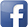 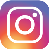 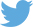 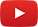 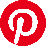 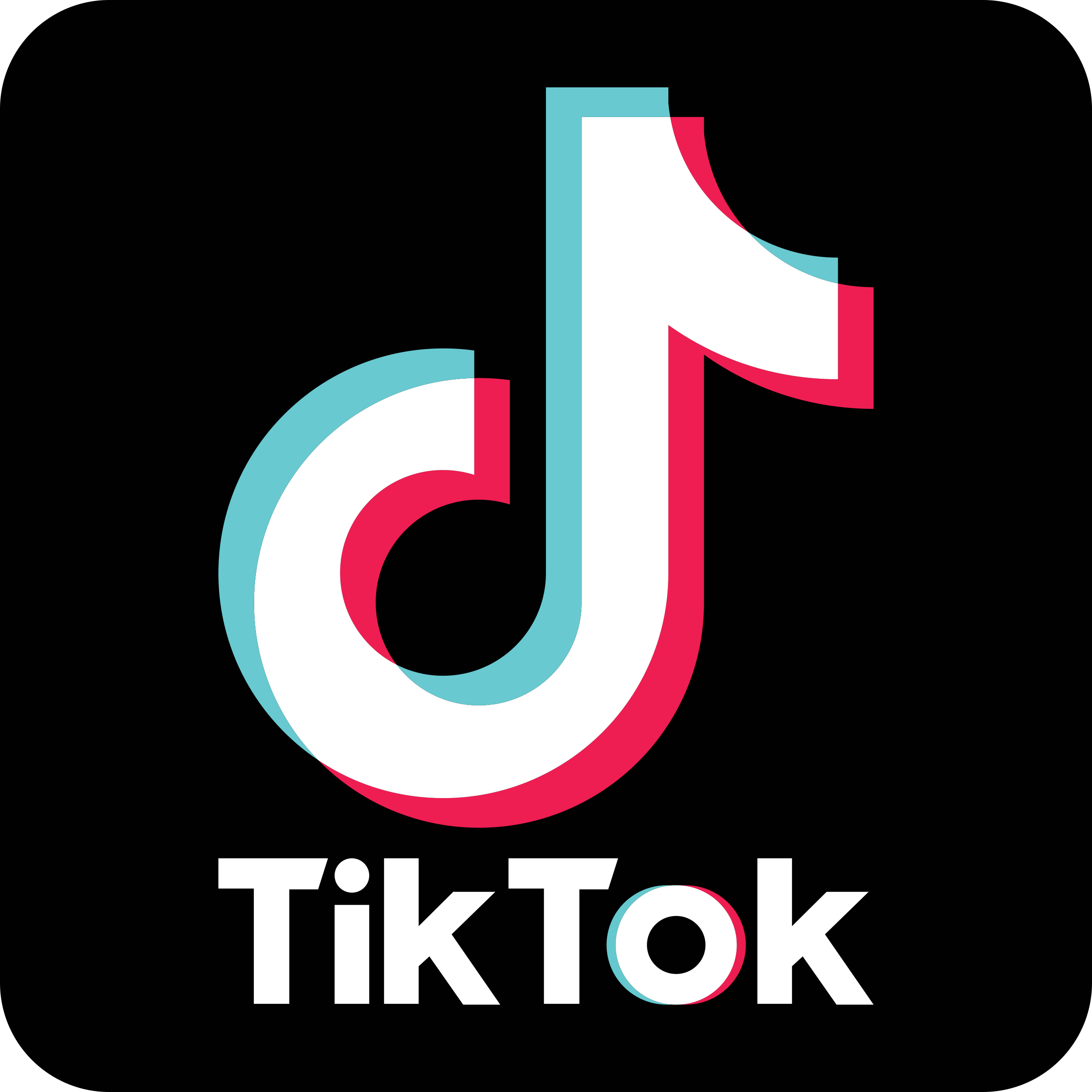 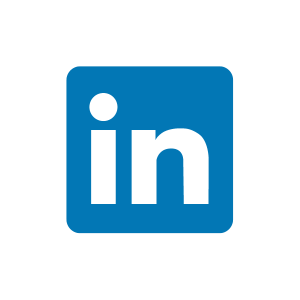 #serfausfissladis  #serfaus  #fiss  #ladis  #wearefamily  #weilwirsgeniessen  #winterliebe